Hidralia implanta el nuevo teléfono gratuito de atención al clienteLa empresa de servicios del ciclo integral del agua pone la nueva línea a disposición de los usuarios de lunes a viernes de 8 a 21 horas y complementa así al teléfono de averías habilitado las 24 horas del día, durante los 365 días del año25 de octubre de 2016. Hidralia ha cambiado su teléfono de Atención al Cliente, que pasa a ser gratuito para asistir a sus usuarios de suministro en municipios de las provincias de Almería, Málaga, Córdoba y Cádiz. Desde ahora, el teléfono 900 555 566 será la nueva línea de atención telefónica gratuita de la empresa especializada en servicios del ciclo integral del agua, que funciona de lunes a viernes de 8 a 21 horas y viene a complementar al servicio también gratuito de atención de averías, que está disponible las 24 horas del día durante los 365 días del año El nuevo teléfono gratuito de Atención al Cliente se implanta en los municipios malagueños de Marbella, Estepona, Manilva, Rincón de la Victoria, Algarrobo y Pizarra, en la localidad cordobesa de La Carlota, en los municipios almerienses de Roquetas de Mar, Adra, La Mojonera, Vélez Blanco, la localidad gaditana de San Fernando y Marchena en la provincia de Sevilla.La línea gratuita convivirá varias semanas junto al teléfono de Atención al Cliente anterior para una mejor asistencia y adaptación de los usuarios.Junto al teléfono de atención de Averías e incidencias (900 55 565), el nuevo teléfono gratuito de Atención al Cliente forma parte del conjunto de vías de comunicación de Hidralia como son la Oficina Virtual, Servialertas, el correo electrónico y la red social Twitter. Todos ellos disponibles en el siguiente enlace: http://www.hidralia-sa.es/es/atencion-al-clienteDesde la Oficina Virtual de Hidralia se han puesto en marcha servicios como la Plataforma de pago digital, por la que se puede efectuar el pago de los recibos sin necesidad de moverse de casa. Los clientes podrán también dar de alta o de baja sus contratos, solicitar el cambio de titular y realizar operaciones, trámites y consultas desde su casa.Más información: Gabinete de Comunicación Hidralia 954 987 265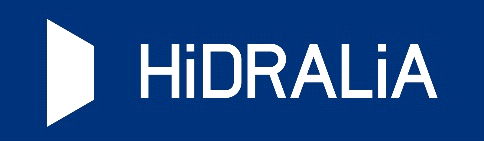 